Publicado en Madrid el 02/11/2020 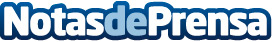 10 cosas únicas para hacer en Vietnam, según viajareavietnam.comPara sacar el máximo partido a la estancia en Vietnam, Viajareavietnam recomienda 10 pasos a seguir para que el viaje sea lo más placentero posibleDatos de contacto:Alvaro Lopez Para629456410Nota de prensa publicada en: https://www.notasdeprensa.es/10-cosas-unicas-para-hacer-en-vietnam-segun Categorias: Internacional Viaje Entretenimiento Turismo http://www.notasdeprensa.es